転院搬送の要請（フローチャート）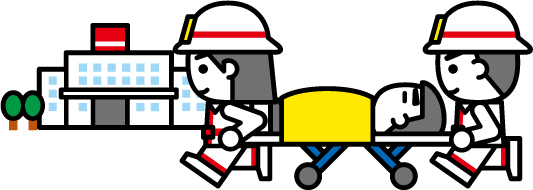 